Зарегистрировано в Минюсте России 15 июля 2020 г. N 58956МИНИСТЕРСТВО ТРУДА И СОЦИАЛЬНОЙ ЗАЩИТЫ РОССИЙСКОЙ ФЕДЕРАЦИИПРИКАЗот 22 апреля 2020 г. N 211нОБ УТВЕРЖДЕНИИ ИНСТРУКЦИИО ПОРЯДКЕ ВЕДЕНИЯ ИНДИВИДУАЛЬНОГО (ПЕРСОНИФИЦИРОВАННОГО)УЧЕТА СВЕДЕНИЙ О ЗАРЕГИСТРИРОВАННЫХ ЛИЦАХВ соответствии со статьей 19 Федерального закона от 1 апреля 1996 г. N 27-ФЗ "Об индивидуальном (персонифицированном) учете в системе обязательного пенсионного страхования" (Собрание законодательства Российской Федерации, 1996, N 14, ст. 1401; 2019, N 14, ст. 1461) и подпунктом 5.2.82 Положения о Министерстве труда и социальной защиты Российской Федерации, утвержденного постановлением Правительства Российской Федерации от 19 июня 2012 г. N 610 (Собрание законодательства Российской Федерации, 2012, N 26, ст. 3528; 2019, N 45, ст. 6362), приказываю:1. Утвердить прилагаемую Инструкцию о порядке ведения индивидуального (персонифицированного) учета сведений о зарегистрированных лицах.2. Признать утратившими силу:приказ Министерства труда и социальной защиты Российской Федерации от 21 декабря 2016 г. N 766н "Об утверждении Инструкции о порядке ведения индивидуального (персонифицированного) учета сведений о застрахованных лицах" (зарегистрирован Министерством юстиции Российской Федерации 6 февраля 2017 г., регистрационный N 45549).приказ Министерства труда и социальной защиты Российской Федерации от 14 июня 2018 г. N 385н "О внесении изменений в Инструкцию о порядке ведения индивидуального (персонифицированного) учета сведений о застрахованных лицах, утвержденную приказом Министерства труда и социальной защиты Российской Федерации от 21 декабря 2016 г. N 766н" (зарегистрирован Министерством юстиции Российской Федерации 16 июля 2018 г., регистрационный N 51615).МинистрА.О.КОТЯКОВУтвержденаприказом Министерства трудаи социальной защитыРоссийской Федерацииот 22 апреля 2020 г. N 211нИНСТРУКЦИЯО ПОРЯДКЕ ВЕДЕНИЯ ИНДИВИДУАЛЬНОГО (ПЕРСОНИФИЦИРОВАННОГО)УЧЕТА СВЕДЕНИЙ О ЗАРЕГИСТРИРОВАННЫХ ЛИЦАХI. Общие положения1. Настоящая Инструкция разработана в соответствии с Федеральным законом от 1 апреля 1996 г. N 27-ФЗ "Об индивидуальном (персонифицированном) учете в системе обязательного пенсионного страхования" (далее - Федеральный закон от 1 апреля 1996 г. N 27-ФЗ) <1> и определяет порядок ведения Пенсионным фондом Российской Федерации индивидуального (персонифицированного) учета сведений о зарегистрированных лицах, в том числе:--------------------------------<1> Собрание законодательства Российской Федерации, 1996, N 14, ст. 1401; 2019, N 51, ст. 7488.а) порядок регистрации в системе индивидуального (персонифицированного) учета;б) порядок представления и сроки приема и учета территориальными органами Пенсионного фонда Российской Федерации сведений о зарегистрированных лицах, необходимых для ведения индивидуального (персонифицированного) учета, и сведений о трудовой деятельности;в) порядок контроля за достоверностью сведений индивидуального (персонифицированного) учета;г) порядок хранения и уничтожения документов, содержащих сведения индивидуального (персонифицированного) учета.2. Индивидуальный (персонифицированный) учет осуществляется Пенсионным фондом Российской Федерации и территориальными органами Пенсионного фонда Российской Федерации.II. Порядок регистрации в системе индивидуального(персонифицированного) учета3. Регистрация физического лица в системе индивидуального (персонифицированного) учета (далее - регистрация) осуществляется посредством открытия индивидуального лицевого счета.Датой регистрации считается дата открытия индивидуального лицевого счета.4. Регистрации подлежат граждане Российской Федерации, постоянно или временно проживающие на территории Российской Федерации иностранные граждане и лица без гражданства, а также иностранные граждане и лица без гражданства, временно пребывающие на территории Российской Федерации (далее - гражданин).5. Регистрация граждан осуществляется территориальным органом Пенсионного фонда Российской Федерации на основании:а) анкеты зарегистрированного лица;б) сведений о государственной регистрации рождения;в) сведений, поступающих в орган Пенсионного фонда Российской Федерации от органов, предоставляющих государственные или муниципальные услуги, многофункциональных центров предоставления государственных и муниципальных услуг (далее - многофункциональный центр) в отношении лица, обратившегося за предоставлением государственной или муниципальной услуги, на которое не был открыт индивидуальный лицевой счет.Сведения от органов, предоставляющих государственные и муниципальные услуги, в целях регистрации граждан направляются посредством использования единой системы межведомственного электронного взаимодействия.6. Гражданин (его представитель) может представить анкету зарегистрированного лица лично, через страхователя или многофункциональный центр.7. При представлении анкеты зарегистрированного лица гражданином (его представителем) лично представляются следующие документы:а) документ, удостоверяющий личность гражданина;б) документ, подтверждающий полномочия представителя, а также документ, удостоверяющий его личность (в случае представления анкеты зарегистрированного лица от имени гражданина его представителем).Правильность указанных в анкете сведений заверяется личной подписью гражданина (его представителя).8. При представлении анкеты зарегистрированного лица страхователем правильность указанных в анкете сведений заверяется личной подписью гражданина.Если гражданин не имеет возможности лично заверить анкету по причине длительного (свыше одного месяца) нахождения в командировке, длительной болезни или иной причине, страхователь указывает эту причину в анкете и заверяет ее.Анкета зарегистрированного лица может быть представлена страхователем в территориальный орган Пенсионного фонда Российской Федерации в форме электронного документа, подписанного усиленной квалифицированной электронной подписью в соответствии с требованиями Федерального закона от 6 апреля 2011 г. N 63-ФЗ "Об электронной подписи" (далее - Федеральный закон от 6 апреля 2011 г. N 63-ФЗ) <2>.--------------------------------<2> Собрание законодательства Российской Федерации, 2011, N 15, ст. 2036; 2016, N 52, ст. 7794.9. При представлении анкеты зарегистрированного лица через многофункциональный центр правильность указанных в анкете сведений заверяется гражданином и (или) работником многофункционального центра. Анкета зарегистрированного лица может быть получена территориальным органом Пенсионного фонда Российской Федерации из многофункционального центра в форме электронного документа, заверенного усиленной квалифицированной электронной подписью, по защищенным каналам связи либо посредством использования единой системы межведомственного электронного взаимодействия.10. При поступлении от органов, предоставляющих государственные или муниципальные услуги, сведений о физическом лице территориальные органы Пенсионного фонда Российской Федерации для проверки таких сведений направляют запрос в федеральный орган исполнительной власти в сфере внутренних дел с использованием единой системы межведомственного электронного взаимодействия <3>.--------------------------------<3> Статья 12.2 Федерального закона от 1 апреля 1996 г. N 27-ФЗ.11. Регистрация граждан осуществляется на основании сведений о государственной регистрации рождения, полученных Пенсионным фондом Российской Федерации из Единого государственного реестра записей актов гражданского состояния в соответствии с Федеральным законом от 15 ноября 1997 г. N 143-ФЗ "Об актах гражданского состояния" <4>.--------------------------------<4> Собрание законодательства Российской Федерации, 1997, N 47, ст. 5340; 2019, N 40, ст. 5488.12. Территориальный орган Пенсионного фонда Российской Федерации в течение пяти рабочих дней со дня получения анкеты зарегистрированного лица, сведений о государственной регистрации рождения, сведений, поступающих от органов, предоставляющих государственные или муниципальные услуги, принимает решение об открытии индивидуального лицевого счета либо об отказе в регистрации зарегистрированного лица.13. Документом, подтверждающим регистрацию, является уведомление о регистрации в системе индивидуального (персонифицированного) учета, содержащее сведения о страховом номере индивидуального лицевого счета (далее - Уведомление о регистрации).14. Основанием для вынесения территориальным органом Пенсионного фонда Российской Федерации решения об отказе в регистрации зарегистрированного лица является наличие в системе индивидуального (персонифицированного) учета индивидуального лицевого счета, открытого на зарегистрированное лицо с аналогичными анкетными данными.Решение об отказе в регистрации зарегистрированного лица может быть выдано в форме электронного документа.15. Зарегистрированное лицо (его представитель) вправе обратиться с заявлением о выдаче документа, подтверждающего регистрацию в системе индивидуального (персонифицированного) учета, в случае утраты или непригодности для использования Уведомления о регистрации.16. Зарегистрированное лицо (его представитель) вправе обратиться с заявлением об изменении анкетных данных зарегистрированного лица, содержащихся в индивидуальном лицевом счете, в случае изменения анкетных данных и (или) установления неточности или ошибочности сведений, указанных в Уведомлении о регистрации.17. Зарегистрированное лицо (его представитель) может представить заявление о выдаче документа, подтверждающего регистрацию в системе индивидуального (персонифицированного) учета, или заявление об изменении анкетных данных зарегистрированного лица, содержащихся в индивидуальном лицевом счете (далее - заявление о выдаче документа (об изменении анкетных данных) лично, через страхователя или через многофункциональный центр.Зарегистрированное лицо может направить заявление о выдаче документа (об изменении анкетных данных) в форме электронного документа с использованием информационно-телекоммуникационных сетей общего пользования, в том числе сети Интернет, включая федеральную государственную информационную систему "Единый портал государственных и муниципальных услуг (функций)" (далее - Единый портал) и официальный сайт Пенсионного фонда Российской Федерации (далее - сайт ПФР), "личного кабинета", обеспечивающего возможность направления и получения однозначной и конфиденциальной информации, а также промежуточных сообщений и ответной информации в электронном виде, подписанных электронной подписью, в порядке, предусмотренном законодательством Российской Федерации.18. При представлении заявления о выдаче документа (об изменении анкетных данных) зарегистрированным лицом (его представителем) лично представляются следующие документы:а) документ, удостоверяющий личность гражданина;б) документ, подтверждающий полномочия представителя, а также документ, удостоверяющий его личность (в случае представления заявления от имени гражданина его представителем).Правильность указанных в заявлении о выдаче документа (об изменении анкетных данных) сведений заверяется личной подписью зарегистрированного лица (его представителя).19. При представлении заявления о выдаче документа (об изменении анкетных данных) страхователем правильность указанных в заявлении сведений заверяется личной подписью зарегистрированного лица.Если зарегистрированное лицо не имеет возможности лично заверить заявление о выдаче документа (об изменении анкетных данных) по причине длительного (свыше одного месяца) нахождения в командировке, длительной болезни или иной причине, страхователь указывает эту причину в заявлении и заверяет его.Заявление о выдаче документа (об изменении анкетных данных) может быть представлено страхователем в территориальный орган Пенсионного фонда Российской Федерации в форме электронного документа, подписанного усиленной квалифицированной электронной подписью в соответствии с требованиями Федерального закона от 6 апреля 2011 г. N 63-ФЗ.20. При представлении заявления о выдаче документа (об изменении анкетных данных) через многофункциональный центр правильность указанных в заявлении сведений заверяется зарегистрированным лицом и (или) работником многофункционального центра. Заявление о выдаче документа (об изменении анкетных данных) может быть получено Пенсионным фондом Российской Федерации из многофункционального центра по защищенным каналам связи в форме электронного документа, заверенного усиленной квалифицированной электронной подписью.21. Территориальный орган Пенсионного фонда Российской Федерации в течение пяти рабочих дней рассматривает заявление о выдаче документа (об изменении анкетных данных) и принимает решение о выдаче Уведомления о регистрации или решение об изменении анкетных данных зарегистрированного лица, содержащихся в индивидуальном лицевом счете, либо об отказе в выдаче Уведомления о регистрации или в изменении анкетных данных зарегистрированного лица, содержащихся в индивидуальном лицевом счете (далее - решение об отказе в выдаче уведомления о регистрации (изменении анкетных данных).22. Основанием для вынесения территориальным органом Пенсионного фонда Российской Федерации решения об отказе в выдаче документа (об изменении анкетных данных) является:а) отсутствие в системе индивидуального (персонифицированного) учета индивидуального лицевого счета со страховым номером, указанным в заявлении о выдаче документа (об изменении анкетных данных);б) несоответствие указанных в заявлении о выдаче документа (об изменении анкетных данных) сведений о зарегистрированном лице сведениям, содержащимся в индивидуальном лицевом счете.Решение об отказе в выдаче уведомления о регистрации (изменении анкетных данных) может быть направлено зарегистрированному лицу способом, указанным им при обращении, в том числе в форме электронного документа с использованием информационно-телекоммуникационных сетей общего пользования, в том числе сети Интернет, включая Единый портал и сайт ПФР.23. Сведения о зарегистрированном лице, содержащиеся в индивидуальном лицевом счете, при получении Пенсионным фондом Российской Федерации от органов, предоставляющих государственные или муниципальные услуги, иных организаций, от федерального органа исполнительной власти в сфере внутренних дел, от федерального органа исполнительной власти, осуществляющего функции по контролю и надзору за соблюдением законодательства о налогах и сборах, сведений о государственной регистрации актов гражданского состояния и сведений о внесении исправлений или изменений в записи актов гражданского состояния, содержащихся в федеральной государственной информационной системе ведения Единого государственного реестра записей актов гражданского состояния, уточняются и дополняются в срок не позднее пяти рабочих дней со дня получения указанных сведений.III. Порядок представления и сроки приема и учетатерриториальными органами Пенсионного фонда РоссийскойФедерации сведений о застрахованных (зарегистрированных)лицах, необходимых для ведения индивидуального(персонифицированного) учета24. Сведения о застрахованных (зарегистрированных) лицах, необходимые для ведения индивидуального (персонифицированного) учета, предусмотренные пунктами 2 - 2.2 статьи 11 Федерального закона от 1 апреля 1996 г. N 27-ФЗ (далее - индивидуальные сведения), а также сведения о трудовой деятельности, предусмотренные пунктом 2.4 статьи 11 Федерального закона от 1 апреля 1996 г. N 27-ФЗ, в территориальные органы Пенсионного фонда Российской Федерации представляют:а) страхователи, признаваемые таковыми в соответствии с абзацем четвертым статьи 1 Федерального закона от 1 апреля 1996 г. N 27-ФЗ, подпунктом 1 пункта 1 статьи 6 Федерального закона от 15 декабря 2001 г. N 167-ФЗ "Об обязательном пенсионном страховании в Российской Федерации" (далее - Федеральный закон от 15 декабря 2001 г. N 167-ФЗ) <5>;--------------------------------<5> Собрание законодательства Российской Федерации, 2001, N 51, ст. 4832; 2019, N 51, ст. 7487.б) застрахованные лица - лица, признаваемые таковыми в соответствии со статьей 7 Федерального закона от 15 декабря 2001 г. N 167-ФЗ;в) налоговый орган.25. Страхователь представляет индивидуальные сведения обо всех застрахованных лицах, работающих у него по трудовому договору, или заключивших договоры гражданско-правового характера, на вознаграждения по которым начисляются страховые взносы в соответствии с законодательством Российской Федерации, в территориальный орган Пенсионного фонда Российской Федерации по месту регистрации в качестве страхователя в порядке и сроки, установленные Федеральным законом от 1 апреля 1996 г. N 27-ФЗ, а также сведения о трудовой деятельности <6> в отношении работающих у него зарегистрированных лиц за периоды работы по трудовому договору, периоды замещения государственных и муниципальных должностей, должностей государственной гражданской и муниципальной службы, а также в отношении отдельных категорий зарегистрированных лиц иные периоды профессиональной служебной деятельности, в порядке и сроки, установленные Федеральным законом от 1 апреля 1996 г. N 27-ФЗ.--------------------------------<6> Абзац одиннадцатый статьи 1, пункты 2.4 - 2.6 статьи 11 Федерального закона от 1 апреля 1996 г. N 27-ФЗ.Индивидуальные сведения, сведения о трудовой деятельности представляются на основании приказов, других документов по учету кадров и иных документов, подтверждающих условия трудовой деятельности застрахованного (зарегистрированного) лица.26. Страхователь представляет сведения о перечисленных дополнительных страховых взносах на накопительную пенсию и уплаченных взносах работодателя (в случае их уплаты) в порядке и сроки, установленные Федеральным законом от 30 апреля 2008 г. N 56-ФЗ "О дополнительных страховых взносах на накопительную пенсию и государственной поддержке формирования пенсионных накоплений" <7> (далее - Федеральный закон от 30 апреля 2008 г. N 56-ФЗ) и Федеральным законом от 1 апреля 1996 г. N 27-ФЗ.--------------------------------<7> Собрание законодательства Российской Федерации, 2008, N 18, ст. 1943; 2019, N 40, ст. 5488.27. Орган службы занятости населения представляет индивидуальные сведения о периодах, включаемых в страховой стаж граждан, признанных в установленном порядке безработными, в территориальный орган Пенсионного фонда Российской Федерации, в котором зарегистрирован в качестве страхователя орган государственной власти субъекта Российской Федерации, образовавший указанный орган службы занятости населения, в порядке и сроки, установленные Федеральным законом от 1 апреля 1996 г. N 27-ФЗ.28. Застрахованные лица, самостоятельно уплачивающие дополнительные страховые взносы на накопительную пенсию, вправе представить в территориальные органы Пенсионного фонда Российской Федерации копии платежных документов за истекший квартал с отметками кредитной организации об исполнении, подтверждающих уплату дополнительных страховых взносов на накопительную пенсию в сроки, установленные Федеральным законом от 30 апреля 2008 г. N 56-ФЗ.Застрахованные лица, имеющие право на зачет в страховой стаж иных периодов, представляют в территориальные органы Пенсионного фонда Российской Федерации сведения о периодах, включаемых в страховой стаж в соответствии с Федеральным законом от 28 декабря 2013 г. N 400-ФЗ "О страховых пенсиях" <8>.--------------------------------<8> Собрание законодательства Российской Федерации, 2013, N 52, ст. 6965; 2019, N 40, ст. 5488.29. Налоговый орган представляет в территориальный орган Пенсионного фонда Российской Федерации индивидуальные сведения в сроки, установленные Федеральным законом от 1 апреля 1996 г. N 27-ФЗ.Налоговые органы представляют в Пенсионный фонд Российской Федерации индивидуальные сведения в форме электронных документов в порядке, установленном соглашением об информационном обмене, заключенным между Пенсионным фондом Российской Федерации и федеральным органом исполнительной власти, осуществляющим функции по контролю и надзору за соблюдением законодательства Российской Федерации о налогах и сборах <9>.--------------------------------<9> Пункт 3 статьи 11.1 Федерального закона от 1 апреля 1996 г. N 27-ФЗ.30. Индивидуальные сведения, сведения о трудовой деятельности могут быть представлены страхователем в территориальный орган Пенсионного фонда Российской Федерации:а) на бумажном носителе (лично (его представителем) либо с использованием средств почтовой связи);б) в форме электронного документа с использованием информационно-телекоммуникационных сетей общего пользования, в том числе сети Интернет, включая Единый портал и сайт ПФР, "личного кабинета", обеспечивающего возможность направления и получения однозначной и конфиденциальной информации, а также промежуточных сообщений и ответной информации в электронном виде, в том числе с использованием электронной подписи, в порядке, предусмотренном законодательством Российской Федерации;в) через многофункциональный центр (в отношении сведений, указанных в пункте 26 Инструкции).31. При представлении индивидуальных сведений, сведений о трудовой деятельности страхователем, являющимся юридическим лицом, на бумажном носителе данные сведения заверяются подписью руководителя и печатью организации (при наличии печати).32. Датой представления индивидуальных сведений, сведений о трудовой деятельности на бумажном носителе считается:дата фактического представления в территориальный орган Пенсионного фонда Российской Федерации - при представлении страхователем лично (его представителем);дата отправки почтовым отправлением согласно почтовому штемпелю - при отправке по почте.33. При представлении страхователем индивидуальных сведений, сведений о трудовой деятельности в электронном виде, документ подписывается усиленной квалифицированной электронной подписью в соответствии с требованиями Федерального закона от 6 апреля 2011 г. N 63-ФЗ.Датой представления индивидуальных сведений, сведений о трудовой деятельности в электронной форме считается дата их отправки по телекоммуникационным каналам связи в адрес территориального органа Пенсионного фонда Российской Федерации, подтвержденная оператором электронного документооборота или территориальным органом Пенсионного фонда Российской Федерации.При представлении индивидуальных сведений, сведений о трудовой деятельности в электронной форме территориальный орган Пенсионного фонда Российской Федерации направляет страхователю подтверждение приема указанных сведений в форме электронного документа.34. При представлении индивидуальных сведений через многофункциональный центр правильность указанных сведений заверяется страхователем (работником многофункционального центра). Индивидуальные сведения могут быть получены Пенсионным фондом Российской Федерации из многофункционального центра по защищенным каналам связи в форме электронного документа, заверенного усиленной квалифицированной электронной подписью.35. При представлении индивидуальных сведений застрахованным лицом (его представителем) они заверяются подписью этого лица (его представителя).36. Территориальный орган Пенсионного фонда Российской Федерации проверяет индивидуальные сведения, сведения о трудовой деятельности и вносит их на индивидуальные лицевые счета застрахованных (зарегистрированных) лиц:ежемесячно - в течение месяца со дня получения территориальным органом Пенсионного фонда Российской Федерации сведений, представленных страхователем в соответствии с пунктами 2.2 и 2.4 статьи 11 Федерального закона от 1 апреля 1996 г. N 27-ФЗ;ежемесячно - с 1 января 2021 <10> года в течение трех рабочих дней со дня получения территориальным органом Пенсионного фонда Российской Федерации сведений, представленных страхователем в соответствии с пунктом 2.4 статьи 11 Федерального закона от 1 апреля 1996 г. N 27-ФЗ;--------------------------------<10> Подпункт 2 пункта 2.5 статьи 11 Федерального закона от 1 апреля 1996 г. N 27-ФЗ.ежеквартально - в течение месяца со дня получения территориальным органом Пенсионного фонда Российской Федерации сведений, представленных налоговым органом в соответствии со статьей 11.1 Федерального закона от 1 апреля 1996 г. N 27-ФЗ;ежеквартально - в течение трех месяцев со дня получения территориальным органом Пенсионного фонда Российской Федерации сведений, представленных страхователем в соответствии с пунктом 2.1 статьи 11 Федерального закона от 1 апреля 1996 г. N 27-ФЗ либо застрахованным лицом в случае самостоятельной уплаты дополнительных страховых взносов на накопительную пенсию;ежегодно - в течение месяца со дня получения территориальным органом Пенсионного фонда Российской Федерации сведений, представленных страхователем в соответствии с пунктом 2 статьи 11 Федерального закона от 1 апреля 1996 г. N 27-ФЗ;ежегодно - в течение месяца со дня получения территориальным органом Пенсионного фонда Российской Федерации сведений о физических лицах, самостоятельно уплачивающих страховые взносы, представленные налоговым органом;ежегодно - до 1 марта, следующего за истекшим календарным годом (сведения о физических лицах, самостоятельно уплачивающих страховые взносы, добровольно вступивших в правоотношения по обязательному пенсионному страхованию в соответствии со статьей 29 Федерального закона от 15 декабря 2001 г. N 167-ФЗ).IV. Порядок контроля за полнотой, достоверностьюи своевременностью представления сведений индивидуального(персонифицированного) учета37. Контроль за полнотой, достоверностью и своевременностью представления страхователем индивидуальных сведений в Пенсионный фонд Российской Федерации, осуществляется территориальными органами Пенсионного фонда Российской Федерации в отношении каждого работающего у страхователя застрахованного лица.38. При обнаружении в представленных страхователем индивидуальных сведениях ошибок и (или) их несоответствия индивидуальным сведениям, имеющимися у Пенсионного фонда Российской Федерации, а также несоответствия их формам и форматам, установленным Пенсионным фондом Российской Федерации <11>, страхователю вручается уведомление <12> об устранении в течение пяти рабочих дней имеющихся ошибок и несоответствий лично под расписку, или уведомление направляется по почте заказным письмом или передается в электронном виде по телекоммуникационным каналам связи. Уведомление должно содержать сведения об ошибках и (или) несоответствиях представленных индивидуальных сведений индивидуальным сведениям, имеющимся у Пенсионного фонда Российской Федерации, несоответствиях формам и форматам, установленным Пенсионным фондом Российской Федерации (протокол проверки).--------------------------------<11> Пункт 2 статьи 8 Федерального закона от 1 апреля 1996 г. N 27-ФЗ.<12> Часть пятая статьи 17 Федерального закона от 1 апреля 1996 г. N 27-ФЗ.В случае направления уведомления по почте заказным письмом датой вручения этого уведомления считается шестой день, считая с даты отправления заказного письма.Датой получения страхователем уведомления, направленного в электронном виде по телекоммуникационным каналам связи, является дата, указанная в подтверждении о получении информационной системы страхователя.Представленные страхователем индивидуальные сведения, содержащие ошибки и (или) несоответствия индивидуальным сведениям, имеющимся у Пенсионного фонда Российской Федерации, а также не соответствующие установленным формам и форматам, в индивидуальные лицевые счета застрахованных лиц не вносятся.Страхователь в течение пяти рабочих дней со дня получения уведомления территориального органа Пенсионного фонда Российской Федерации о представлении соответствующих исправлений представляет в территориальный орган Пенсионного фонда Российской Федерации уточненные индивидуальные сведения.39. При обнаружении в представленных страхователем сведениях ошибок и (или) несоответствий, а также при выявлении недостоверности индивидуальных сведений, учтенных на индивидуальных лицевых счетах, по ликвидированному страхователю, территориальный орган Пенсионного фонда Российской Федерации по заявлению застрахованного лица и на основании представленных застрахованным лицом документов, либо на основании документов, подтверждающих стаж застрахованного лица и находящихся в распоряжении Пенсионного фонда Российской Федерации, принимает решение о дополнении (уточнении) индивидуального лицевого счета в части сведений о стаже застрахованного лица и не позднее семи рабочих дней со дня принятия такого решения сообщает об этом застрахованному лицу.40. За непредставление в установленные сроки индивидуальных сведений о каждом застрахованном лице либо представление страхователем неполных и (или) недостоверных сведений о застрахованных лицах страхователь несет ответственность в соответствии со статьей 17 Федерального закона от 1 апреля 1996 г. N 27-ФЗ.В случае представления страхователем уточненных (исправленных) индивидуальных сведений о застрахованных лицах, в отношении которых территориальным органом Пенсионного фонда Российской Федерации страхователю вручено уведомление об устранении имеющихся в индивидуальных сведениях ошибок и несоответствий, в течение пяти рабочих дней со дня получения данного уведомления, к такому страхователю финансовые санкции не применяются.Страхователь вправе при самостоятельном выявлении ошибок в ранее представленных и принятых территориальным органом Пенсионного фонда Российской Федерации индивидуальных сведениях в отношении застрахованного лица до момента обнаружения ошибки территориальным органом Пенсионного фонда Российской Федерации представить в территориальный орган Пенсионного фонда Российской Федерации уточненные (исправленные) сведения о данном застрахованном лице за отчетный период, в котором эти сведения уточняются. В данном случае финансовые санкции к такому страхователю не применяются.В случае представления страхователем в дополнение к ранее представленным за соответствующий отчетный период индивидуальных сведений о работающих у него застрахованных лицах, в отношении которых сведения за данный отчетный период ранее не были представлены и срок представления указанных сведений истек, к такому страхователю применяются финансовые санкции в соответствии со статьей 17 Федерального закона от 1 апреля 1996 г. N 27-ФЗ за непредставление индивидуальных сведений на данных лиц в установленный срок.41. За несоблюдение страхователем порядка представления индивидуальных сведений в форме электронных документов страхователь несет ответственность в соответствии со статьей 17 Федерального закона от 1 апреля 1996 г. N 27-ФЗ.42. За нарушение установленных Федеральным законом от 1 апреля 1996 г. N 27-ФЗ порядка и сроков представления сведений (документов) в органы Пенсионного фонда Российской Федерации должностные лица страхователя несут ответственность в соответствии с законодательством об административных правонарушениях.43. Органы Пенсионного фонда Российской Федерации направляют федеральному органу исполнительной власти, уполномоченному на проведение федерального государственного контроля (надзора) за соблюдением трудового законодательства и иных нормативных правовых актов, содержащих нормы трудового права, и его территориальным органам (государственным инспекциям труда) в электронной форме с использованием единой системы межведомственного электронного взаимодействия информацию о непредставлении страхователем в установленный срок либо представлении им неполных и (или) недостоверных сведений о трудовой деятельности, в течение пяти рабочих дней со дня выявления указанного нарушения <13>.(в ред. Приказа Минтруда России от 05.10.2021 N 671н)--------------------------------<13> Часть вторая статьи 16 Федерального закона от 1 апреля 1996 г. N 27-ФЗ.44. В случае выявления в представленных налоговыми органами индивидуальных сведениях ошибок и (или) противоречий, а также выявления их несоответствия индивидуальным сведениям, имеющимся в Пенсионном фонде Российской Федерации, такие сведения возвращаются в налоговые органы в течение пяти рабочих дней со дня их получения от налоговых органов. Одновременно в налоговые органы направляется информация об ошибках (протокол ошибок), не позволяющих учесть индивидуальные сведения на индивидуальных лицевых счетах.V. Порядок хранения и уничтожения документов, содержащихсведения индивидуального (персонифицированного) учета45. Индивидуальный лицевой счет ведется Пенсионным фондом Российской Федерации в течение жизни зарегистрированного лица.После смерти зарегистрированного лица сведения, содержащиеся в его индивидуальном лицевом счете, хранятся в течение срока, предусмотренного порядком хранения пенсионных дел.46. Документы, представленные в территориальный орган Пенсионного фонда Российской Федерации для целей индивидуального (персонифицированного) учета хранятся в территориальных органах Пенсионного фонда Российской Федерации в течение срока, установленного пунктом 4 статьи 8 Федерального закона от 1 апреля 1996 г. N 27-ФЗ.47. Уничтожение документов индивидуального (персонифицированного) учета производится по истечении установленного срока их хранения в порядке, установленном пунктом 4 статьи 8 Федерального закона от 1 апреля 1996 г. N 27-ФЗ.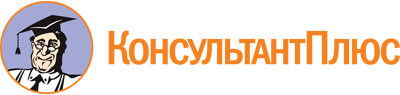 Приказ Минтруда России от 22.04.2020 N 211н
(ред. от 05.10.2021)
"Об утверждении Инструкции о порядке ведения индивидуального (персонифицированного) учета сведений о зарегистрированных лицах"
(Зарегистрировано в Минюсте России 15.07.2020 N 58956)Документ предоставлен КонсультантПлюс

www.consultant.ru

Дата сохранения: 11.01.2023
 Список изменяющих документов(в ред. Приказа Минтруда России от 05.10.2021 N 671н)Список изменяющих документов(в ред. Приказа Минтруда России от 05.10.2021 N 671н)КонсультантПлюс: примечание.В официальном тексте документа, видимо, допущена опечатка: имеется в виду ст. 12.1, а не ст. 12.2 ФЗ от 01.04.1996 N 27-ФЗ.